Avustusta haetaan yhdessä erässä. HUOM! Liitä maksatushakemukseen:laskukopiotrakennusvalvontaviranomaisen antama todistus kohteen purkamisestaselvitys purkumateriaalien hyödyntämisestä, jos purkukartoitusta ei ole toimitettu ARAlle jo avustuksen hakemusvaiheessa (mikäli päätös on tehty 1.3.2020 jälkeen) 
Alkuperäiset kuitit ja tositteet tulee säilyttää 6 vuotta päätöksentekohetkestä.Hakemus lähetetään osoitteeseen: Asumisen rahoitus- ja kehittämiskeskus, PL 30, 15141 LAHTI.Sähköpostiosoite on kirjaamo.ara@ara.fiHakemuksen voi lähettää ARAan myös turvasähköpostissa osoitteeseen https://turvaviesti.ara.fi/  Annan suostumukseni sähköiseen tiedoksiantoon ilmoittamaani sähköpostiosoitteeseen ilman erillistä päätöksen postitusta.AVUSTUSPÄÄTÖSPURETUN KOHTEEN TIEDOTAVUSTUKSEN PIIRIIN KUULUVIEN TOIMENPITEIDEN MAKSETUT KUSTANNUKSETAVUSTUSPROSENTTI 		                 HAETTAVA AVUSTUS	Henkilötietojen käsittelyEU:n yleisen tietosuoja-asetuksen 13 ja 14 artiklan mukaiset tiedot lomakkeeseenliittyvistä rekistereistä ja henkilötietojen käsittelystä saa osoitteesta: www.ara.fi/tietosuojaHenkilötietojanne käsitellään tietosuojaselosteissa kerrotulla tavalla.EDELLÄ ANTAMANI TIEDOT VAKUUTAN OIKEIKSIPÄIVÄYS JA ALLEKIRJOITUSPäivämäärä        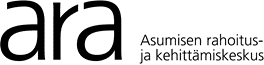 MAKSATUSHAKEMUSPurkuavustusYHTEISÖYHTEISÖYHTEISÖAvustuksen saaja
     Avustuksen saaja
     Y-tunnus
     Avustuksen saajan kunta
     Avustuksen saajan kunta
     AsiamiesAsema yrityksessäAsema yrityksessäKatuosoitePostinumero ja postitoimipaikkaPostinumero ja postitoimipaikkaSähköpostiosoitePuhelinnumeroPuhelinnumeroAvustuksen saajan PANKKIYHTEYSTIEDOTAvustuksen saajan PANKKIYHTEYSTIEDOTAvustuksen saajan PANKKIYHTEYSTIEDOTPankin nimiBIC-koodiBIC-koodiIBAN-tilinumeroIBAN-tilinumeroIBAN-tilinumeroMyönnetty avustus                                €PäivämääräDiaarinumeroKatuosoitePysyvä rakennustunnusTOIMENPITEET, avustettavat kustannuksetMAKSETUT LASKUT euroa (sis. alv.)Purkukustannukset, ilman jäteveroa, jäte- ja kaatopaikkakustannuksiaPurkumateriaalien hyödyntämisestä laaditun selvityksen kustannuksetTOTEUTUNEET AVUSTETTAVAT KUSTANNUKSET YHTEENSÄTOIMENPITEET, avustuksen piiriin kuulumattomat kustannuksetJätevero, jäte- ja kaatopaikkakustannukset      %      €Selvitys purkumateriaalien hyödyntämisestä toimitettu ARAan avustushakemuksen yhteydessä:      kyllä      eiHakijan allekirjoitusNimenselvennys Asema yrityksessä